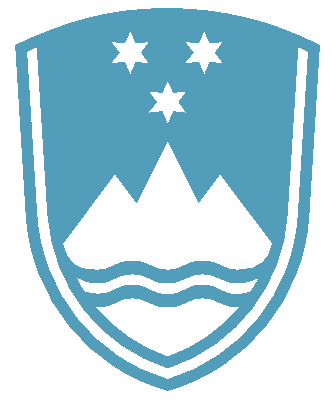 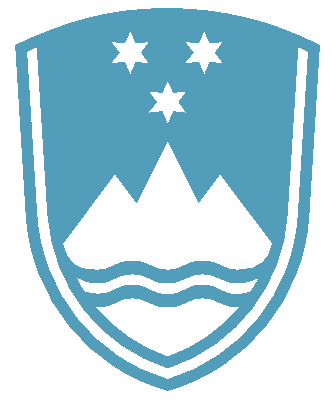 Dunajska cesta 25, 1000 Ljubljana		T: 01 420 44 88		F: 01 420 44 83				E: gp.irsop@gov.si		http://www.iop.gov.si/POROČILO O REDNEM INŠPEKCIJSKEM PREGLEDU NAPRAVE, KI LAHKO POVZROČI ONESNAŽEVANJE OKOLJA VEČJEGA OBSEGAZavezanec:	LJUTOMERČAN d.o.o., Babinska cesta 4, 9240 LjutomerNaprava:	Naprava za intenzivno rejo plemenskih svinj Lokacija:	Farma Ljutomer na zemljišču s parcelno številko 1437/1, 1437/2 in 1442/1 k. o. LjutomerDatum rednega pregleda: 1. 12. 2021Okoljevarstveno dovoljenje Agencije RS za okolje številka:35407-99/2006-8 z dne 27. 2. 2008, Odločba o spremembi okoljevarstvenega dovoljenja številka: 35407-47/2010-5 z dne 15. 11. 2011 in Odločba o spremembi okoljevarstvenega dovoljenja št. 35406-78/2014-2 z dne 7. 8. 2015 Usklajenost z OVD: Ob pregledu je inšpektorica ugotovila, da zavezanec ne presega predpisane maksimalne kapacitete po OVD, ni pa bilo izvedenih nobenih večjih sprememb v reji. Ob pregledu so bile preverjene emisije snovi v zrak – zavezanec je v predpisanem roku oddal Oceno o letnih emisijah snovi v zrak za leto 2020 na ARSO, v vseh prostorih se izvaja umetno prezračevanje s podtlakom in delno skozi okna.Glede na določbe OVD zavezanec industrijske odpadne vode, ki nastajajo pri pranju hlevov, zbira v zbiralnikih, izdelanih iz armiranega betona skupaj z gnojevko iz reje prašičev in jih uporabi za gnojenje lastnih kmetijskih površin oz. jo odda pogodbenim nosilcem kmetijskih gospodarstev za gnojenje. Živalski izločki se ločeno zbirajo v dveh podzemnih betonskih zbiralnikih in v enem nadzemnem odprtem armiranobetonskem zbiralniku; cevovodi so betonski; zavezanec izvaja vizualne preglede zbiralnikov glede stanja betonov ob vsaki izpraznitvi, pranje hlevov izvajajo z visokotlačnim aparatom.Zavezanec je pri ARSO pridobil Odločbo o spremembi OVD številka 36506-78/2014-2 z dne 7. 8. 2015, ki v 4. točki določa opustitev izvajanja obratovalnega monitoringa hrupa iz naprave v okolju, zato obratovalnega monitoringa ne rabi izvajati.Zavezanec je na ARSO v predpisanem roku oddal Letno poročilo o nastalih odpadkih in ravnanju z njimi za 2020, ki zajema nastale odpadke za lokacijo farme Cven, Ljutomer in poljedelske dejavnosti. Zavezanec ima izdelan Načrt gospodarjenja z odpadki za celotno pravno osebo Ljutomerčan d.o.o. za vse vrste njenih dejavnosti. Kakšnih nepravilnosti ravnanja z odpadki ni bilo ugotoviti.Za potrebe reje uporablja stranka na farmi Ljutomer vodo iz javnega vodovoda za pitje živali,  čiščenje hlevov in sanitarne namene. Ima pa za rabo vode iz lastnega vodnjaka pridobljeno tudi Vodno dovoljenje ARSO številka 35536-51/2001-2 z dne 6. 9. 2011, vendar vode iz vodnjaka ne uporablja, ker kvaliteta vode naj ne bi ustrezala za potrebe proizvodnje sesnih pujskov in služi vodnjak le kot rezerva za morebitne izpade v javnem vodovodu. Ker inšpektorica ob pregledu ni ugotovila kršitev OVD, je postopek na zapisnik ustavila.